Please take the time to fill out this evaluation.  Your comments and impressions will help us evaluate the merits of this session.Please rate your opinion about the course/program on a 1 to 5 scale with 1 representing POOR and 5 representing EXCELLENT (Circle your choice).  Make any additional comments in the space provided.Course instructor:Please rate the extent to which you agree with the following statements on 1 to 5 scale with 1 representing Strongly Disagree and 5 representing Strongly Agree (Circle your choice).  Course Effectiveness:  What do you think about the session balance?Session length              Too Short	  About Right      Too LongGroup Participation	  Too Much 	  About Right      Too littlePresentation/lecture	  Too Much 	  About Right      Too littleLevel of content	  Too Basic 	  About Right      Too Advanced4.	We would appreciate any suggestions that would improve the overall value of the program:  What was the most valuable part of the course for you?Additional comments:~ OPTIONAL ~Name_____________________________	   City/County_____________________________*  *  *    THANK YOU FOR YOUR FEEDBACK!    *  *  *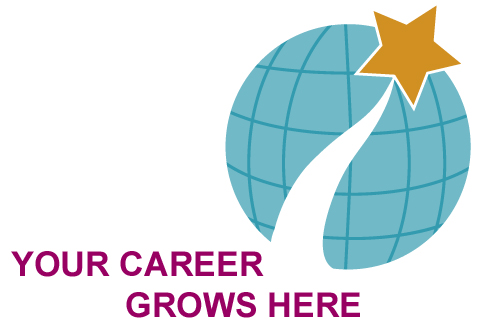 Regional Training and Development Consortium for Public AgenciesDate:_________________________Session:_________________________SESSION EVALUATIONSESSION EVALUATIONInstructor(s):_________________________A.Organization12345B.Presentation Skills12345C.Attitude / Enthusiasm12345D.Knowledge of Subject Matter12345E.Ability to handle questions12345F.Quality of Handouts / Materials12345A.The course met its stated objectives.12345B.This course was relevant to my current job and/or career development.                                                 12345C.I learned new skills that can be applied on the job.12345D.Overall, I am satisfied with this course.12345